Муниципальное бюджетное дошкольное образовательное учреждение                      «детский сад №10» г. Горнозаводска.Составила: Горбушина Наталья Геннадьевна -                      воспитатель 1 категории                                                октябрь 2013 года.Цель праздника: Закрепление знаний детей о вреде огня;Способствовать формированию навыков правильного обращения с ним;Продолжать формировать у детей понятие “ пожарная безопасность”. Закрепить знания о причинах возникновения пожара.Активизировать двигательную активность, развивать физические качества (быстроту, ловкость, координацию движений).Воспитание интереса и уважения к работе пожарных;Вызвать интерес к получению знаний в стихах, играх;песнях.Методические приёмы: Игры, эстафеты, стихи, песни.Наглядные пособия: эмблемы 12 штук, 12 медалей, мяч,кегли,2  обруча, телефон 2 шт., ведро детское 2 шт., кегли, канат, тоннель 2 шт, островки 6 шт.Команды входят под марш, во главе колонн капитаны команд.Ведущий: С огнем бороться мы должны, Мы смелые работники, С водою мы напарники. Мы очень людям всем нужны, Так кто же мы?Дети: Пожарные!Песня : «Песенка пожарного» (см. приложение 1).Ведущий: Добрый день, уважаемые гости и участники соревнований. Я рада вас приветствовать в нашем спортивном зале. Сегодня мы собрались в этом зале на спортивный праздник «Юные пожарные». Сейчас я вам прочту стихотворение и вы я думаю сразу догадаетесь о какой профессии идёт речь.                         Он борется смело с жестоким огнём                          Блестящая каска надета на нём                          Пожарный рукав, как оружье его                          Убьёт он водой, врага своего                          Работа опасна и очень трудна,                          Достойна почёта и славы она!                                                               (пожарные) Ведущий: Сегодня в нашем зале встречаются две команды будущих пожарных. Это команда «Знамя» и команда «Искра» Поприветствуем их. Судить наши соревнования будет жюри в составе трёх человек. (представляем жюри)1 конкурс: «Приветствие команд» (оценивается чёткость и слаженность приветствия)Девиз команды «Знамя»: Люди помните о том, что нельзя шутить с огнём!Девиз команды «Искра»: Дым увидел не зевай и пожарных вызывай! 2 конкурс: Интеллектуальная викторина(поочерёдно командам задаются вопросы, за каждый правильный ответ 1 балл)                                          Вопросы для детей:
1) От чего может возникнуть пожар?2) Какие беды приносят пожары?3) О чём нужно знать и помнить, чтобы не допустить пожара?4) От чего люди страдают чаще при пожаре: от огня или дыма?5) Чем можно потушить начавшийся пожар?6) Кто тушит пожары?7) По какому номеру телефона можно вызвать пожарных?8) Почему работа пожарных нужна людям?1 эстафета: « Спасаем людей и животных»Перепрыгнуть на двух ногах через 3-5 последовательно положенных кирпичиков, затем пробежать змейкой между кеглей, добежать до стола, взять игрушку, вернуться бегом к команде, передать эстафету.2 эстафета: «Вызов пожарных». Прыжки через островки (3 шт.).Пролезь в тоннель (1 шт.).Подбежать к телефону, поднять трубку, вызвать (крикнуть) “01”.Обратно – бег по прямой, передать эстафету по плечу.Ведущий: Ну, а теперь предлогаю поиграть в игру:                             «Это я, это я, это все мои друзья». Я читаю стихи, а вы если так не делаете, то молчите, если считаете, что нужно поступать именно так, говорите хором: «Это я, это я, это все мои друзья» с хлопками.Кто из вас завидев дым набирает 0-1 (это я, это я.)Кто из вас бежит с ведром, заливать Кошкин дом? (это я… .)Стол и шкаф сгорели разом, кто сушил белье над газом? (дети молчат)Признавайтесь ребятишки, кто берет без спросу спички?Чирк беспечно и на спичке - огонечек аленькийСмотришь - спичка невеличка - а пожар не маленький. (молчат)Кто соседской детворе объясняет во двореЧто игра с огнем недаром завершается пожаром? (это я)Кто поджег траву у дома, подпалил ненужный сор?А сгорел гараж знакомых и строительный забор? (молчат)Кто украдкой в уголке, жег свечу на чердаке,Загорелся старый угол, еле сам живой ушел (молчат)Кто пожарным помогает - правила не нарушаетКто пример для всех ребят? (это я)Ведущий: А сейчас ребята, наши болельщики прочтут стихи о правилах пожарной безопасности.1-й ребёнок: Чтоб от огня нам страну охранять,                         Надо нам правила чётко всем знать!2-й ребёнок: Правило первое касается каждого                         И на улице и в комнате                         Вы о нём ребята помните!                         Спички не тронь, в спичках огонь!3-й ребёнок: Правило второе, легко запомнить можно                          С электроприборами будьте осторожны! 4-й ребёнок: Правило третье помни всегда                         И не случится с тобою беда                         Топишь печь, за ней следи, никуда не уходи!5-й ребёнок: За смелость, отвагу, за доблестный труд,                         Героями люди пожарных зовут6-й ребёнок: Они охраняют богатства страны                          Такими людьми и гордимся все мы!3 эстафета: Осторожно огонь «Горит дом»( нужно его тушить)Дети отбивая мяч продвигаются вперёд, кладут мяч возле кубика, берут ведро и «выливает в огонь»4 эстафета: Метание мешочков в «костёр»Ведущий: А теперь все встаём в круг и поиграем. Я посмотрю, знаете ли вы предметы из-за которых может возникнуть пожар? Я начинаю фразу, а тот кому я брошу мяч, должен её закончить и вернуть мяч.Где с огнём беспечны людиТам взовьётся в небе шарТам всегда грозить нам будет Злой…(пожар)Раз ,два, три, четыреУ кого пожар …(в квартире)Дым столбом поднялся вдруг Кто не выключил…(утюг)Красный отблеск побежалКто со спичками (играл)Стол и шкаф сгорели разомКто сушил бельё над (газом)Пламя прыгнуло в травуКто у дома жёг(листву)Красный камешек не тронь,Он горячий как ...(огонь)Помни каждый гражданинПожарный номер (01)Дым увидел не зевай И пожарных (вызывай)Игра с “огнетушителями” (кегли)В игре участвуют 3 команды по 6-8 детей. От линии старта на расстоянии 5 метров кладут 3 обруча (красный, желтый, синий) - “очаги пожара”. Кегли “огнетушители” расставлены в центре зала по количеству детей и по цветам (красный, желтый, синий). Под музыку дети перемещаются врассыпную между кеглями, как только музыка закончилась, команды собирают кегли и ставят их в обручи своего цвета “тушат пожар”. Заранее обговаривается, какого цвета кегли, какая команда собирает. Победит команда, которая быстро соберет кегли своего цвета и поставит их в свой обруч, “потушит пожар” (игру повторить 2-3 раза). Жюри подводит итог.Ведущий: Молодцы! Ребята! Справились с заданием.5 эстафета «01 спешит на помощь» (участвуют 2 команды)Взять ведро (детское);Бег “змейкой” между кеглями;Пролезть в обруч снизу;“Вылить воду” - “потушить огонь”;Обратно – бежать по прямой, передать ведро следующему участнику.(Жюри подводит итог)Ведущий: Молодцы, и с этим заданием вы справились!6 эстафета: «Вызов пожарных»(детям нужно перепрыгнуть с одного «острова» на другой. Затем пролезть в тоннель, подбежать к телефону и вызвать 01(крикнуть в теле6фон) Добежать обратно по прямой, передать эстафету.Ведущий: Молодцы ребята! Вы у нас ловкие, смелые, быстрые.Песня:  «Я стану пожарным.» ( см.приложения 2)А сейчас предоставляется слово жюри. Ведущий: Вот и закончились наши учения объявляю всем благодарность.   Награждение команд.Приложение 1.	      «Песенка пожарного» автор Дж. Родари.Называюсь я пожарным,Укротителем огня.Злой огонь и дым угарныйОтступают от меня.ПРИПЕВ: Мы, пожарные-герои!Нам огонь послушен.Если вспыхнет он порою,Будет вмиг потушен!ПРИПЕВ:Пусть ревет пожар, бушуя,Как свечу, его тушу я!Для борьбы с огнем коварнымЯ не зря зовусь пожарным!Приложение 2.«Я стану пожарным.»1-й куплетЯ стану пожарным,Отважным пожарным,И буду спасать я людей от огня.В машине с сигналом примчусь на пожар я,На помощь зовите и ждите меня!2-й куплетОгонь будет жарким,Огонь будет сильным,Пусть в облаке дыма мне трудно дышать.Но сделаю все для победы над ним я.Сумею не струсить и пламя сдержать!3-й куплетОгонь захлебнетсяИ в пар обернется,Погаснет последний уже уголек.Пожарный устало вам всем улыбнется.И скажет: «Нелегкий сегодня денек!»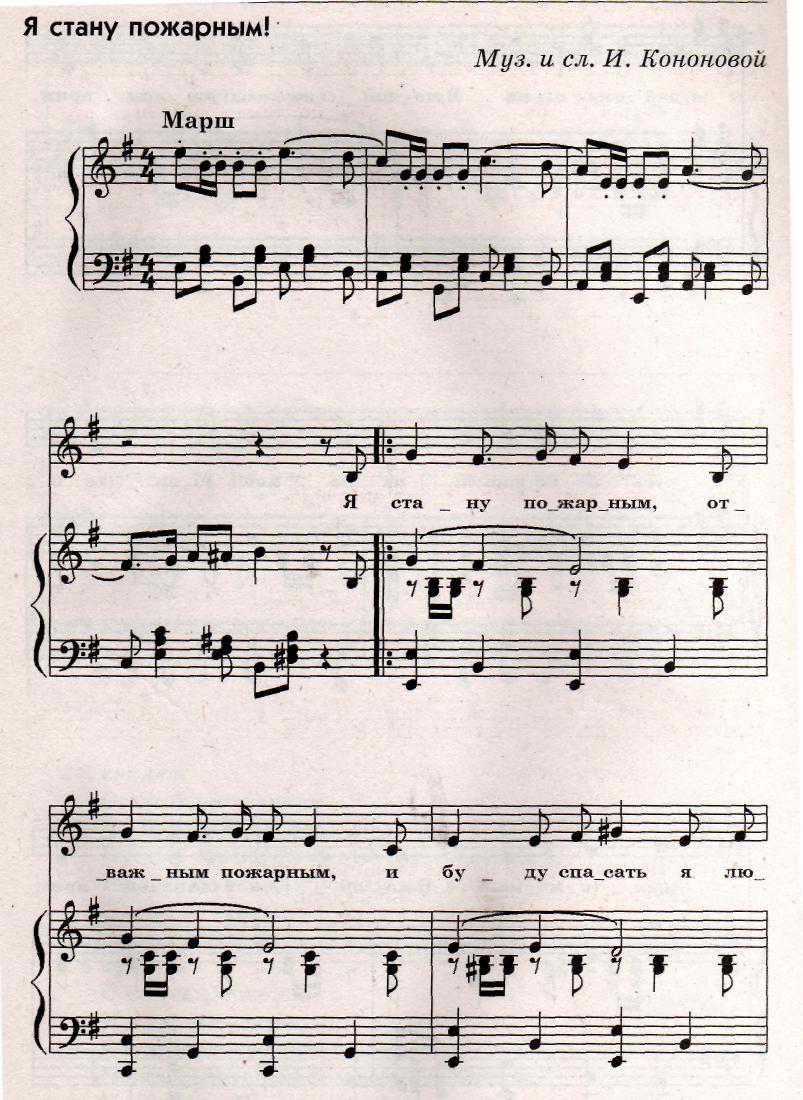 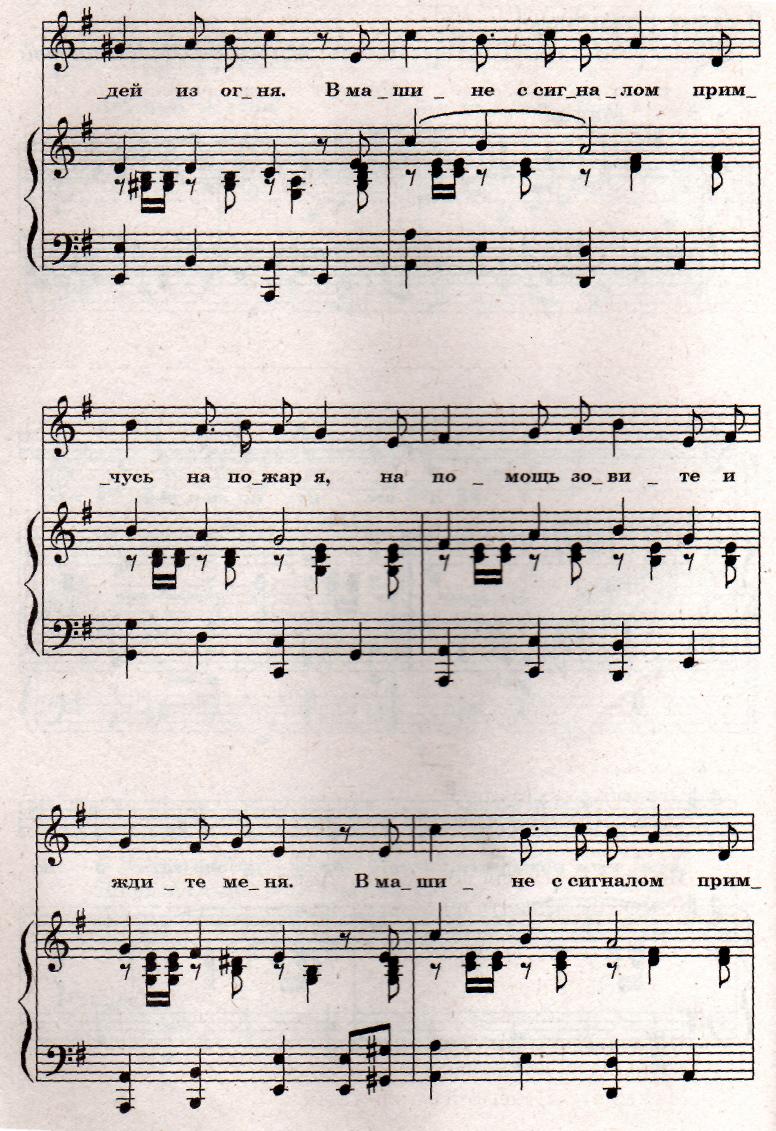 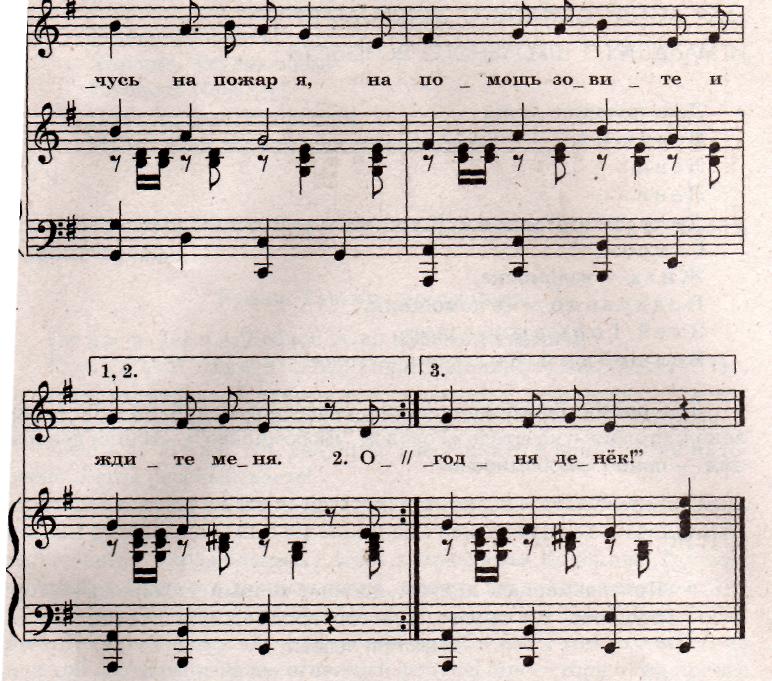 